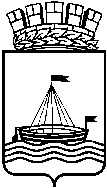 Департамент образования Администрации города ТюмениМуниципальное бюджетное общеобразовательное учреждениедля обучающихся с ограниченными возможностями здоровьяобщеобразовательная школа № 2 города Тюмени(МБОУ ОШ № 2 города Тюмени)ПРОЕКТ «Визуализация»г.ТюменьАктуальность проектаУчастниками данного проекта является школьное методическое объединение тьюторов и ассистентов. Проект «Визуализация» направлен на создание благоприятных условий для процесса обучения и социализации детей с особыми образовательными потребностями в образовательном учреждении. Проект реализуется по следующим направлениям: - разработка визуальной поддержки (карточек) для обучающихся с особыми образовательными потребностями;- разработка дидактических пособий для обучающихся по специальным индивидуальным программам развития (СИПР) на уровне начального общего образования.Визуальная поддержка — это использование зрительных стимулов (картинок, надписей, пиктограмм и т.п.) для улучшения восприятия, запоминания и понимания информации, которая разрабатывается с учетом образовательных потребностей и уровня развития ребенка индивидуально.Практические аспекты применения визуальной поддержки:Визуальное расписание и визуальный план урока. Демонстрирует порядок активностей в течения дня или порядок действий на уроке. Показывает ребенку объем заданий и позволяет ребенку самостоятельно ориентироваться в учебном процессе. Использование визуального расписания помогает: развивать гибкость; полагаться на что-то, а не на кого-то; увеличивать независимость в разных ситуациях; помогать генерализации; обеспечивать предсказуемость; справляться с тревогой.  Планшет «сначала - потом» представляет собой визуальное отображение чего-то, что ваш ребенок предпочитает, и что произойдет после завершения первой задачи, которая является менее предпочитаемой.Визуализация режимных моментов (одевание-раздевание, мытье рук, посещение туалета) использование визуальной поддержки в форме алгоритмов выполнения этих активностей.Визуальные инструкции - необходимы в работе с детьми, которые имеют трудности в понимании речи и для дальнейшей самостоятельной работы.Визуальные подсказки (цепочки) - визуальные цепочки последовательности действий отображают последовательность действий и позволяют учащимся эффективно осваивать навыки и самостоятельно их применять.Визуализация правил поведения - наглядное отображения правил поведения в определенной ситуации и способ сообщить ребенку, что ему нужно делать, например, если ему нужно подождать. Визуальное отображение правил и норм поведения в школе позволяет учащимся самостоятельно осваивать нормы поведения в обществе.Социальные истории – короткие, наглядные истории, которые позитивным образом показывают использование коммуникации и социального взаимодействия, а также поведенческих реакций. Применение социальных историй способствует большему проявлению желательного поведения, улучшению навыков социального взаимодействия (например, делиться, соблюдать очередность), развитию коммуникативных навыков (например, просить того, что хочешь, говорить о чувствах). Социальные истории представляют собой индивидуально написанные история с использованием наглядности (изображения или реальные фотографии), где описывается ситуация и правильные способы поведения ребенком в этой ситуации.Визуализация продолжительности деятельности - позволяет представить время наглядно и понимать учащимся продолжительность деятельности на уроке. Использование дидактических пособий занимает важное место в коррекционной работе.  Уникальность дидактических пособий в том, что они созданы на основе имеющегося опыта, оказывают помощь педагогу в обучении детей по многим темам образовательной программы, выполняют обучающую, воспитывающую и развивающую функции, а также выступают средством побуждения учебно-познавательной деятельности учащихся, позволяют учитывать индивидуальные особенности развития ребенка.Задания в дидактических пособиях предлагаются детям в виде игр, ход которых представляет собой алгоритм действия, опирающийся на визуальные подсказки (цепочки), делая тем самым процесс обучения интересным и занимательным, способствует бодрому рабочему настроению, облегчает преодоление трудностей в усвоении учебного материала.Таким образом, визуальный способ предоставления информации, является важным средством при обучении детей с особыми образовательными потребностями, повышает интерес детей к знаниям и делает процесс обучения максимально эффективным, помогает развивать коммуникацию, взаимодействие обучающихся с окружающими. Цель проекта: формирование учебной и коммуникативной деятельности, социально-бытовых навыков у детей с особыми образовательными потребностями с использованием визуальной поддержки. С учетом поставленной цели были выдвинуты следующие задачи:- Развивать познавательный интерес учащихся в процессе обучения;- Развивать психические процессы (память, внимание, восприятие, мышления, речь);- Формировать представления о внешних свойствах предметов; - Развивать мелкую моторику, тактильную чувствительность;- Учить ребенка правильно вести себя в конкретной ситуации;- Адаптировать ребенка с особенностями развития к окружающему миру;- Структурировать поведение ребенка и уменьшить его тревожность; - Увеличить степень независимости при обучении навыкам самообслуживания; - Развивать социальные и коммуникативные навыки. Этапы реализации проекта                                 Рабочий план реализации проектаФинансовое обеспечениеСоциальная значимостьСоциальная значимость проекта заключается в том, что применение визуальной поддержки в образовательном учреждении для обучающихся с особыми образовательными потребностями способствует более быстрой социальной адаптации учащихся, повышает интерес к образовательной деятельности, помогает организовать досуг и направить ребёнка на более функциональную и эффективную деятельность, осваивать нормы поведения, помогает развивать коммуникацию, взаимодействие обучающихся с окружающими и быть более успешными в социуме.Разработанные дидактические пособия могут быть использованы в практической деятельности специалистов: педагогов, педагогов-психологов, учителей-дефектологов, учителей-логопедов.Разработчики:Худякова А.С., тьютор;Кашина Е.А., ассистент;Боброва Е.В., ассистент;Жемчужникова А.С, ассистент;Галатова Е.Ю., ассистент;Зубарева С.С., ассистентРуководитель проекта:Хворова С.П., учитель начальных классов,учитель-логопедЭтапы реализации проектаСрокиЦели и задачиОжидаемый результатПодготовительныйСентябрь2021 г.Выбор направлений тем проекта.Постановка целей, задачЗнакомство с участниками группы.Разработка и утверждение плана работы на весь учебный годОсновнойОктябрь - май 2021 г.Разработка и создание дидактических пособий.Разработка  и создание визуальной поддержки для обучающихся (карточки).Создание визуального расписания (плана урока), планшета «сначала - потом».Создание визуальных инструкций.Создание визуализации режимных моментов.Создание визуальных подсказок (цепочек), визуализации правил поведения.Написание социальных историйПовышают интерес детей к знаниям и делает процесс обучения максимально эффективным;Способствуют преодоление трудностей в усвоении учебного материала;Позволяют структурировать поведение ребенка и уменьшить его тревожность (переход от одной активности к другой, правила в классе, поездки, массовые мероприятия, посещение общественных мест и т.д.);Способствуют увеличению независимости (навыки самообслуживания, режимные моменты дня и т.д.);Помогают развивать коммуникацию, взаимодействие обучающихся с окружающимиЗаключительныйПоследняя неделя мая 2022 г.Анализ результатов проектаЗначимость использования визуальной поддержки и дидактических пособий№ п/пНаименование мероприятийСрокиУчастникиОтветственные1Создание визуальной поддержки (карточек) в образовательном учреждении для обучающихся.Оформление кабинетов, рекреаций, столовой, уборной комнатыАвгуст (последняя неделя) - сентябрь, 2021 г.тьюторы, ассистентыКашина Е. А.Галатова Е.Ю.Зубарева С.С.Худякова А.С.Боброва Е.В.Жемчужникова А.С.2Разработка дидактической игры «Бабочка»Октябрь, 2021 г.ассистентКашина Е. А.3Проект «Социальные истории». Тема: Как вести себя с друзьямиОктябрь, 2021 г.тьюторХудякова А.С.4Проект «Поведение детей в коридоре»Октябрь, 2021 г.ассистентГалатова Е.Ю.5Разработка дидактической игры «Разложи фигуры»Ноябрь, 2021 г.ассистентГалатова Е.Ю.6Проект «Социальные истории». Тема: Поведение на урокеНоябрь, 2021 г.тьюторХудякова А.С.7Разработка дидактической игры «Сортер»Ноябрь, 2021 г.ассистентКашина Е. А.8Разработка дидактической игры «Цветочки»Ноябрь, 2021 г.ассистентЗубарева С.С.9Разработка дидактической игры «Одень животных на прогулку»Ноябрь, 2021 г.ассистентКашина Е. А.10Разработка дидактической игры «Части тела человека»Ноябрь, 2021 г.ассистентЖемчужникова А.С.11Создание визуальных карточек по темам уроковНоябрь, 2021 г. тьюторы, ассистентыКашина Е. А.Галатова Е.Ю.Зубарева С.С.Худякова А.С.Боброва Е.В.Жемчужникова А.С.12Разработка дидактической игры «Шнуровка»Ноябрь, 2021 г.ассистентЗубарева С.С.13Разработка и создание дидактических пособий для учебных предметов и коррекционных курсовПериодически ассистентыКашина Е. А.Галатова Е.Ю.Зубарева С.С.14Написание социальных историйПериодически тьюторХудякова А.С.15Разработка и создание визуальной поддержки (карточки) Периодически ассистентыБоброва Е.В.Жемчужникова А.С.МатериалыЕд. измерения Кол-воЗатратыПапка с файлами, формат А4руб.7854Бумага для ламинирования, формат А4руб.1540Цветной принтерруб.123870Ламинаторруб.11590Материал для изготовления дидактических пособий:лента - липучкашнуркибусинкипуговицыткань фетрруб.1500Итого:Итого:28354